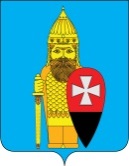 СОВЕТ ДЕПУТАТОВ ПОСЕЛЕНИЯ ВОРОНОВСКОЕ В ГОРОДЕ МОСКВЕ РЕШЕНИЕ21 ноября 2018 года № 10/01О проекте актуализации Схемы теплоснабжения города Москвы на период до 2032 года   В соответствии со статьей 69 Закона города Москвы от 25.06.2008 года № 28 «Градостроительный кодекс города Москвы», Закона города Москвы от 06.11.2002 года № 56 «Об организации местного самоуправления в городе Москве», рассмотрев проект Актуализации схемы теплоснабжения города Москвы на период до 2032 года; Совет депутатов поселения Вороновское решил:   1. Принять к сведению проект актуализации Схемы теплоснабжения города Москвы на период до 2032 года.   2. Направить заверенную копию настоящего решения в префектуру ТиНАО г. Москвы.   3. Опубликовать настоящее решение в бюллетене «Московский муниципальный вестник» и разместить на официальном сайте администрации поселения Вороновское в информационно – телекоммуникационной сети «Интернет».   4. Контроль за исполнением настоящего решения возложить на Главу поселения Вороновское Исаева М.К.Главапоселения Вороновское                                                                        М.К. Исаев 